✎ イベント情報、助成金情報　✐・個々のイベントの開催については、主催団体に確認をお願いいたします。・市の公共施設開館状況については、下記をご覧ください。https://www.city.kodaira.tokyo.jp/kurashi/files/79890/079890/att_0000011.pdfなお、詳しくは、各施設にお問い合わせください。NPO法人ふれあいアカデミー自分史づくりを一緒にやりませんか！【日時】８月14日（日）10:40～12:00【場所】福祉会館第3集会室【内容】当日は会員の事例の紹介と意見交換の予定【参加費】無料【連絡先】☎ 042-322-5387（細谷和丈）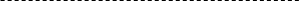 サロンミニコンサート1725年製のストラディバリウスの音を楽しむ会（東京フィルバイオリン奏者：黒澤誠登）《８月》18日（木）13:30～東村山市中央公民館音楽室　入場500円24日（水）13:30～東村山市萩山公民館第３集会室　入場500円27日（土）13:40～永田珈琲　入場コーヒ付き1,000円30日（火）11:20～小川2丁目児童館　入場無料31日（水）14:30～津田公民館　入場500円≪9月≫10日（土）19:00～所沢市ミューズ小ホール　入場2,000円★バイオリンを習いたい方へ★バイオリンを習いたい方はお待ちしています。（シルバー人材）【日時】８月22日（月）13:30～16:00ぐらい※（月2回です）1か月3,000円【場所】福祉会館学習室以上、マスクされて行らしてください。【問合せ】バイオリンの音を楽しむ会☎＆fax  042-341-3457（黒澤）37回 2022年度 平和学習講演会つたえたいこと いっぱい1945年8月6日8時15分広島の朝女学校の教室で原爆投下にあう【日時】8月21日(日) 10:00～11:30【場所】中央公民館学習室4【講師】田戸サヨ子さん【主催】小平市女性のつどい 平和学習会【申込先】メール: smyu-1315@ezweb.ne.jp☎ 080-5425-1812映画上映マイクロプラスチックストーリーぼくらが作る2050年映画上映後、プラゴミバスターズとして子どもたちと活動するNPO法人海の森・山の森事務局理事長の豊田直之さんからお話をお聞きします。【日時】8月21日（日）9:45～11:45（9:30開場）【場所】中央公民館視聴覚室【参加費】500円　【定員】会場60人+オンライン（Zoom）100人【申込】要・事前申し込み：kodaira_kankyo@jcom.zaq.ne.jpまたは、☎ 080-5496-7675（島）申し込みの際、必ず会場とオンラインどちらを希望されるかお知らせください。オンラインの方は、申し込み後8月17日までに下記の郵便口座に500円を振り込んでください。振り込みを確認した上で、前日までにZoomのアドレスをメールでお知らせします。郵便振替口座：00150-3-514947　小平・環境の会【主催】小平・環境の会世界の子どもたちの交流会たのしくあそびながらダイバーシティとインクルージョンを知ろうことばや文化のちがいを乗りこえて、夏休みに、いろいろな国の子どもたちと楽しくあそびながら交流し、おたがいを知りあいませんか？　昔あそびやボッチャなど楽しい遊び場をご用意しています！　さいごはみんなでいっしょにダンスを楽しみましょう！【日時】8月28日（日）10:00～12:00【場所】福祉会館4階、5階【定員】先着100名　　【費用】無料【受付】5階市民ホール入り口（9:30～）【内容】5階・市民ホール：びっくり！ジローさんのコミカル・アクロバット・パフォーマンス、けん玉、コマ回し、お手玉、キャンプ、サバイバル体験4階・小ホール：ボッチャ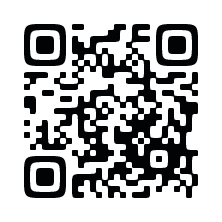 申込ＱＲコード⇒　　　　　　　【問合せ】☎090-8492-4939（由井）【主催】こだいらスポーツ＆カルチャーコミッション【協力】昔あそび応援団、ボーイスカウト小平第２団、小平ボッチャ協会、FaiRy、ジロー今村敬老の日によせて 心に響く音楽をにこにこコンサート見て、聴いて・生き活き 元気ですこやかに今年も私たちは「敬老の日」を覚え、「音楽で明るくすこやかに」お祝いコンサートをいたします。クラシック・ポピュラーの名曲、なつかしいメロディーの歌曲他、ソロとアンサンブルです。皆さまとご一緒に、音楽の楽しい集いに、是非ご参加ください。【日時】9月19日（祝・敬老の日）14:00～16:30【場所】なかまちテラス ホール【会費】500円（障がい者300円）【申込・問合せ】☎・fax 042-341-4806（今井）☎ 080-5933-0717」(高梨)【演奏者】マリンバ：今井忠子	　 ピアノ：平沢恒子・高梨昌世トランペット：橘 亮　バリトン：菊池　俊　【主催】ケア音楽実践ドルツェの会音楽で生き活きAllegro※コロナ感染拡大の為、必ずお申込み、当日検温とマスクお願いします。みんなで健康増進クラブ◆姿勢のお話＆無料体験施術会何故、腰痛、肩こりになるのか？　どうやったら、腰痛、肩こりが改善するのか？　そんなお話と、体験を出来る機会を設けました。ぜひ多くの方に、体験頂きたいです。【日時】８月12日（金）9:30～11:30【場所】中央公民館、和室（つつじ）【定員】８名◆よくわかるいい姿勢講座昔から、姿勢を良くするのは大切と、みんなが思っています。でも、どんな状態が一体『良い姿勢』なのでしょうか？　東京都姿勢調整師会から、ウエスタンステイツ大学姿勢科学国際ディプロマ修了した、姿勢の専門家であり、人気の講師をお呼びしました。腰痛、肩こり、膝痛、そして、ポッコリお腹も姿勢の問題で解決です！健康で活き活きと人生を送りたい！！　そんな方にお勧めの講座です。【日時】８月19日（金）10:00～11:30【場所】中央公民館 講座室１【定員】20名以上共通事項【費用】無料【主催】みんなで健康増進クラブ【問合せ】☎ 090-4129-1963～がんサロン～　おしゃべり　おしゃべりタイム＋ちょっとお手伝いしてもらえませんか？今回はいつものおしゃべりタイムと、秋から始まる公開講座で、お手伝いしていただきたいことをお話します。ぜひ、地域のイベントでサポートをしてみたい方、遊びに来てください。【日時】8月30日（火）10:00～11:30【場所】花小金井南公民館　音楽室【参加費】200円(お茶代含む)【対象】がん経験者とその家族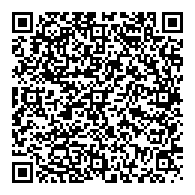 事前お申し込みは⇒【問合せ】下記ＱＲコード、または、電話・メールで☎ 090-6027-3517（水戸部　みとべ）メール　yukiastu@gmail.com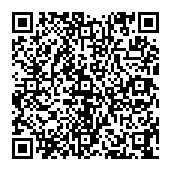 HP➡令和4年度 小平市社会福祉協議会委託事業発達障がい啓発　2回連続講演会―自分の心を大切にして、子育てをしよう！―【開催情報】講演１9月3日（土）　14:00～16:00（開場13:30）テーマ：親子で楽しく暮らすために必要な脳の働き講師：今井庄司氏（川村学園女子大学文学部心理学科教授・早稲田大学応用脳科学研究所研究員）講演２10月1日（土）9:30～11:30（開場9:00）テーマ：地域興し～子どもが育つコミュニティーの魅力とは？講師：田中哲氏（元東京都立小児総合医療センター副院長・子どもと家族のメンタルクリニックやまねこ院長）【場所】１、２共通　福祉会館小ホール【対象者】子育てに悩みを抱えるご家族、支援者、学校の先生、地域の方たち【費用】無料【定員】各６０名※先着順。定員に達し次第締め切ります。【申込】８月２５日（木）〆切メール、fax、こども未来ラボのウェブサイトへ講演会名、氏名、電話番号/メールアドレス、立場（保護者、支援者、その他）を明記してください。１講演から申し込めます。　原則的に申込から３日以内に受付メールをお送りしていますが、迷惑メール扱いになるなど届かない場合もあります。お申込みから３日を過ぎても受付メールが届かない場合はお手数ですがお電話でご確認ください。☎ 080-4478-4774【主催】NPO法人 こども未来ラボメールmachikado.mirai.imotae@gmail.comFax　042-359-4587ウェブサイト　https://mirailabo.org/小平こども劇場≪8月≫◆2022ルネこだいら夏休みフェスタ8/20(土)・ワークショップ「誰も見たことのない生き物をつくろう」【日時】10:30～12:00【場所】レセプションホール【費用】子ども(3歳～小学生)：1000円・ワークショップ「おどってみよう・タップダンス！」【日時】14:00～15:00【場所】展示室【費用】子ども(小学生)：1000円・白梅学園大学・白梅学園短期大学「出張あそぼうかい」【時間】①10:00　②11:30　③13:00　④14:30<各回1時間>練習室１（入場無料）8/21(日)・人形劇「かえるくんかえるくん」【時間】10:30～11:20【場所】レセプションホール【費用】0歳：500円、1歳～大人：1500円・人形劇「オズのまほうつかい」【時間】13:00～14:40【場所】中ホール【費用】0～２歳：100円、3歳～小学生：1500円、大人：2500円・ミュージックスクウェア吹奏楽コンサート【時間】14:00～16:00【場所】大ホール【費用】(入場無料：要入場券)・白梅学園大学・白梅学園短期大学「出張あそぼうかい」【時間】①10:00　②11:30　③13:00　④14:30<各回1時間>練習室１（入場無料）・武蔵野美術大学「子どもの広場」【時間】①10:30　②14:30　<各回1時間半>【場所】展示室【費用】子ども(小学生)：500円≪9月≫◆あそびんば！2022　①「ココカラたからさがし！」子どもたちに人気の遊びのプロ「アフタフ・バーバン」の小学生用ワークショップ！子どもたちのひらめきを元に、あそびの世界を広げていきます。【日時】9月11日(日)13:30～16:00【場所】福祉会館 １階和室ホール【対象】小学生　20名（要：事前申込、先着順）【参加費】ひとり500円（保険料含む）◆舞台鑑賞「かぜのうた」出演：NPO法人表現教育研究所　大沢愛０・１・２さいの人たちへ　あそぶ時間と観る時間（わらべうたあそびと本編の2部構成です。）【日時】9月18日(日)10:10開演(10:00開場)【場所】福祉会館　5階市民ホール【対象】0～2歳の親子【料金】前売券：親子1組1500円、大人1500円、ベイビー追加500円　　　　当日券：親子1組2000円、大人2000円、ベイビー追加500円【申込】下記URLからお申込みください（主催：NPO法人表現教育研究所　協力：NPO法人小平こども劇場）https://ws.formzu.net/sfgen/S257290404/◆わくわく！おはなし探検隊1～音とからだであそぼう～子どもたちと一緒におはなしの世界を想像しながら遊ぶ、体験型のワークショップです。生の音楽の中、おはなしの世界への旅を楽しみましょう！【日時】9月25日(日)9:45～11:45（受付9:30～）【場所】福祉会館　５階市民ホール【対象】年少～年長の親子　15組（要：事前申込、先着順）【参加費】ひとり500円（保険料含む）＊参加の際はコロナ感染症対策のご協力をお願いいたします。以上の【申込・問合せ】NPO法人小平こども劇場☎＆fax：042-347-7211メール：info@kodaira-kogeki.orgHP：https://kodaira-kogeki.org/体験講座参加募集親子で楽しむ竹の楽器アンクロン【日時・場所】8月27日（土）9:30～12:00※9月から第2、第4土曜日の予定です。【費用】一人・一回　300円【講師】今井忠子【問合せ・申込】☎＆fax 042-341-4806（今井）☎ 080-5933-0171（高梨）※マスク・飲み物　持参してください。こだいら自由遊びの会プレーパーク「森で遊ぼう」5日間連続プレーパーク【日時】８月17日（水）～21日（日）10:00～16:00※9月は11日（日）【場所】中央公園東側の雑木林【参加費】無料（カンパ歓迎！）※天候などによる開催の有無はホームページで確認【問合せ】☎ 090-1771-7431 （足立）☎ 070-6616-9959 （福本）親カフェ・ふらっと with メンターさまざまな子育て経験を持つ先輩のお母さんが、育てにくさを抱えた悩みを持つお母さんの心情に寄り添い、子育てを応援します。【日時】9月1日(木)10:00～12:00【場所】福祉会館第2集会室【問合せ】児童発達支援センター　☎ 042-347-1131NPO法人こども未来ラボメール：machikado.mirai.imotae@gmail.com不登校・ひきこもりとその支援の在り方白梅学園大学の長谷川先生をお迎えし、不登校・ひきこもりの理解と支援について学びます。【日時】８月20日（土）13:30～15:30(13時受付開始)【場所】福祉会館 第1集会室【講師】長谷川俊雄氏（白梅学園大学こども学部教授）【定員】50名（先着順　）　　　【費用】無料【対象】どなたでも【申込】申込フォーム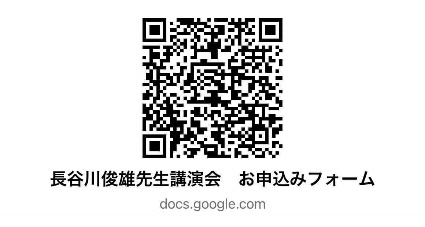 ☎ 090-7282-5970メール　futoukou.hikikomori.ogawanishi@gmail.com【主催】不登校・ひきこもりを考える会＠小川西【後援】小平市教育委員会風 鈴 草～こんな時だからこそ助け合いましょう～【日時】９月2日（金）開催毎月第1金曜日開催予定です。詳細は、https://huurinsou.com/?cat=2【場所】津田公民館 実習室　　【費用】子ども（18歳まで）無料、大人300円【内容】弁当の持ち帰り容器とエコバッグを持参してください。＊受け取ったものは、3時間以内にお召し上がりください。＊コロナの状況によって中止する場合があります。（ホームページでお知らせします）【問合せ】風鈴草子ども食堂（足立）メール ryukorin088@softbank.ne.jp☎ 090-1771-7431ホームページ：http://huurinsou.com/小平子ども食堂まるちゃんカフェお弁当配布です。【費用】300円配布時間はいずれも17:00～18:00《8月》12日（金）ガーデンハウスいちょう18日（木）学園東小学校近く。個人宅26日（金）ガーデンハウスいちょう《9月》 7日（水）カフェ・ラグラス　15日（木）学園東小学校近く。個人宅　　 9日（金）ガーデンハウスいちょう　23日（金）ガーデンハウスいちょう◆要予約【連絡先】☎ 090-4413-7455（岩本）移動式子ども食堂カモミールカモミールの花言葉は"逆境で生まれる力"。新型コロナウィルスの蔓延で、戸惑いの生活を送らなければならない今、「移動式子ども食堂 カモミール」は、たくさんのパワーと心の安らぎを美味しく安全なご飯でお届けします。100～150食を予約なしで提供しております。どなたもおこし下さい。【日時】9月 7日（水）17:30～9月21日（水）17:30～【場所】多摩信用金庫学園東支店駐車場【費用】子どもは高校生まで無料大人は300円【主催】NPO法人カモミール（子ども食堂）https://www.facebook.com/chamomile.TT/カモミールは、ファミマフードドライブに参加しています。ファミマフードドライブご家庭で余った食品を、ファミリーマートにご持参いただき、地域のパートナーのご協力のもと、支援が必要な方にお届けする仕組です。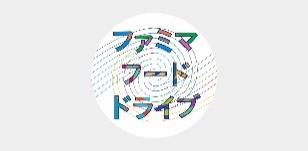 左記のロゴマークの入っている箱に寄付をお願いします。賞味期限まで2か月以上、常温保存が可能、未開封の食品。あったか小平弁当の持ち帰りです【日時】8月27日（土）12:00～13:30【場所】学園１丁目　個人宅【内容】弁当の持ち帰り【費用】子ども：100円、大人：300円【連絡先】☎ 090-8582-8360（あったか小平）※小中学生の学習支援も行っています。詳しくはお問合せください。だれでも食堂ゆらりちいさなお子さまから、ご高齢の方まで幅広い世代の皆様にご利用いただけます。会場で食事をします。【日時】9月4日（日）、10月9日（日）１回目：11:30～　　２回目：12:30～8月は感染拡大のため中止。【場所】小川西町公民館 ホール【メニュー】カレーライスとサラダ【定員】各回30名まで　（60食準備しています）【費用】中学生以下：無料、大人：300円※アクリル板を立てるなど、感染防止に注意しています。※アレルギー対策はしていません。【連絡先】☎ 090-8567-4507（市東・しとう）熟年いきいき会「伴侶を亡くした人が語り合う会」【日時】８月18日（木）13:30～16:00【場所】福祉会館第２集会室（３階）【参加費】200円（会員100円）※伴侶のある方の参加はできません「ミニさわやかサロン」（会員限定）【日時】８月23日（火）13:30～16:00【場所】福祉会館第２集会室（３階）【参加費】200円（会員100円）※会員以外の方の参加はできませんみんなで話そう「おしゃべりサロン」日時：９月１日（木）13:30～16:00場所：福祉会館第１集会室（３階）参加費：200円（会員100円）第１９回「絵手紙教室」日時:９月12日（月）13:30～16:00場所：福祉会館第２集会室（３階）参加費:200円（会員100円）　　　　　　当日描くものを持参して下さい　　　　　　　　　♪みんなで唄おう　　♪第８３回「市民うたごえ祭り」日時:９月15日（木）13:30～15:30場所:中央公民館ホール（２階）参加費:２００円　　　　　　※歌詞集は当日お渡しします　　　　　「ミニさわやかサロン」＜会員限定＞日時:９月21日（火）13:30～16:00場所：福祉会館第３集会室（３階）参加費:無料　　　　　　　　　　　　　　　　　　　※会員以外の方の参加はできません上記共通事項【主催】熟年いきいき会【連絡先】☎ 042-341-8604（太田）参加される方は必ずマスク着用でお願いします。尚、発熱のある方や体調の悪い方の参加はお控えください。はじめてのパソコンサークルコロナの状況により、開催の時間や場所が変更になる場合はHPでお知らせします。ご参加の際は当日、HPをご確認の上、ご参加ください。【参加費】200円　　【定員】先着10名【申込】ご参加のお申し込みは https://kodaira-it.jp/hazimete/mail.cgi から、 お名前、メールアドレス、参加日をご連絡ください。≪８月≫16日(火)13:30～15:30元気村あすぴあ会議室23日(火)13:30～15:30中央公民館学習室4≪9月≫6日(火) 9:30 ～11:30元気村あすぴあ会議室13日(火)13:30～15:30中央公民館学習室420日(火) 9:30 ～11:30元気村あすぴあ会議室27日(火)13:30～15:30中央公民館学習室4【主催・問合せ】小平IT推進市民グループhttps://kodaira-it.jp/hazimete一般社団法人 新宿NPOネットワーク協議会NPO法人 NPOサポートセンター基礎知識と効率化のノウハウを学び、改善につながる「NPO会計業務入門」正確なやり方がわからないまま会計業務に取り組んでいて不安だが、団体内に聞ける人がいない。少人数や兼任で会計を担当する団体も多いなか、どのように業務を効率化できるのかーー。2回の講義で、NPOの会計業務の全体像を把握し、「NPO法人会計基準に準拠した決算書の見方」と、「人に関わる支出の取り扱い(給与や謝金の支払い)などを押さえた決算書づくりのポイント」を学びます。【日時】第1回：8月23日（火）14:00～16:00第2回：9月6日（火）14:00～16:00【場所】オンライン【申込み締切】8月23日（火） 必着【申込み方法】下記URLよりお申込みください。https://npo-sc.org/training/good-business-studio/curriculum/22010/【受講料】2回セット料金 : 5,000円▼映像視聴方法映像視聴方法は、Vimeo Live のシステムで映像配信します。アカウント登録などの必要はありません。お申込み確認後、開催3日前を目安に「放送URL」を申し込みメールアドレスにお送りします。生放送時間+終了直後から2週間以内であれば、映像を何回でも視聴できます。映像配信・技術協力 : 株式会社VoiceJapan★本ゼミは「オンデマンド見放題 Premium プラン」対象研修★人数制限なし、視聴期間が10倍(生放送終了後から6ヶ月間)、定額制(月額30,000円)の、「 Premium プラン」での受講も可能です。詳細はこちらからhttps://npo-sc.org/training/good-business-studio/premium/【定員】100名◆この情報に関するお問い合わせNPO法人 NPOサポートセンターhttp://npo-sc.org/training/good-business-studio/〒108-0014港区芝4-7-1　西山ビル4階☎　03-6453-7498 メール　gbs@npo-sc.org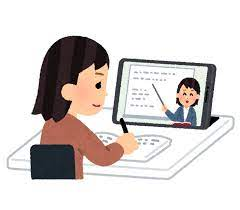 ≪令和４年度≫小平市いきいき協働事業提案制度 募集 （令和５年度に実施する協働事業の募集です。）市が提示した課題や事業について、課題解決につながる協働事業の提案を募集。採択された場合は、次年度に提案団体と市が協働で募集します。１． 情報格差解消に向けた講習会等の開催２． 協働による地域連絡会の開催３． 市民参加による環境の取組に関する動画の作成４． 鷹の台公園予定地活用プロジェクト５． 鷹の台公園予定地仮囲い活用プロジェクト	【対象】自主的に社会貢献活動をしていて、次の要件をすべて満たす非営利の団体主な活動範囲が市内または隣接市定款や規則、会則などを定め、1年以上適正な会計処理をしている5人以上で構成されている・  宗教活動、政治活動を主な目的にしていない※予算限度額や内容など、詳しくは募集要項をご覧になるかお問合せください。募集要項は、問合せ先（市役所1階）、小平市民活動支援センターあすぴあにあるほか小平市ホームページからダウンロードできます。【申込】8月18日（木）までに事前にご連絡のうえ、提案書類を問い合わせ先へ持参選考審査会で書類と提案説明を審査して決定します。【問合せ】市民活動・男女参画推進課☎ 042-346-9809公益財団法人　大和証券福祉財団2022年度（第29回）ボランティア活動助成のご案内高齢者・障がい児者・子ども等への支援活動、並びに大規模自然災害による被災者への支援活動に対する、助成事業【対象】５名以上で活動し、かつ営利を目的としない団体（任意団体、ＮＰＯ法人、財団法人、社団法人、大学のボランティアサークル等）。【助成金】上限３０万円（１団体あたり） 総額４，５００万円【申込み締切】9月15日（木） 消印有効【応募方法】「申請書」を当財団のホームページからダウンロードし財団事務局に郵送。【活動助成の内容】1.　高齢者、障がい児者、子どもへの支援活動及びその他、社会的意義の高いボランティア活動　2.　地震・豪雨等による大規模自然災害の被災者支援活動詳細は、下記ホームページ参照【助成対象期間】2023年1月1日～12月31日【問合せ】公益財団法人　大和証券福祉財団事務局☎ 03-5555-4640　fax 03-5202-2014メール fukushi@daiwa.co.jpホームページ https://www.daiwa-grp.jp/dsf/grant/